ライラ・ナターリア中心オンリーイベント　愛スべきアイドルでスシ!! 2皿目サークル参加案内[１]はじめに　この度は「愛スべきアイドルでスシ!! 2皿目」にサークル参加頂き誠にありがとうございます。　イベントに関するご案内・注意事項等を送付させて頂きますので、参加されるサークルすべての方にご理解と、イベントの円滑な運営へのご協力をよろしくお願い申し上げます。[２]会期・会場日　　時：２０１９年１１月１６日(土)１１：３０～１５：００ 会　　場：東京・綿商会館 ４・５階 [３]タイムスケジュール[４]サークル参加者の入場について●お越しの際はバス・電車等公共交通機関を推奨します。会場の駐車場は使用出来ませんので、自家用車でお越しの際は必ずお近くの駐車場をご利用下さい。スタッフの指示に従い、円滑なイベント運営と周辺にお住まいの方々や同会場を利用する別の団体様に迷惑がかからないよう、どうぞご協力ください。●サークル入場時間は１０：１５～１１：１５となっております。●開会後の再入場は入口にてパスポート（カタログ）をご提示ください。[５]サークル参加受付について●受付の際、２０１９年１１月１６日に初頒布となる作品（同人誌・メディア）の内容確認等を行わせて頂きます。各スペースに配布されている参加受付封筒に必要事項をご記入の上、該当する作品を同封して本部にご提出ください。なお、受付終了後、内容を確認した作品は見本として回収させて頂きます。●グッズについては回収しませんが、スタッフが確認しますので受付の際、該当する作品をお持ちください。その際、写真で当該グッズを撮影させて頂く場合があります。●受付の際にパスポート（カタログ）を1部お渡しいたします。[６]即売会について●１スペースは机半分・椅子1脚です。●追加椅子は１脚５００円にて貸し出しております。数に限りがございますのでご了承ください。●会場内での電源の使用は出来ません。●当会場は壁や柱に対してポスター等の直接掲示は出来ません。サークルスペース内に飾られる場合、ポスタースタンド等をご利用ください●スタッフが危険、もしくは必要があると判断した場合は頒布を停止する場合がございます。●混雑状況によっては入場制限などの措置を行う場合がございますのであらかじめご了承ください。 [７]禁止頒布物について●他人の権利を著しく侵害する物品。（他人の著作物の複製品、撮影者に無許可の画像や映像、商品等の無断使用、差別を助長させる目的の物等）●商業誌、古物、古書等●食品類●その他現行法に抵触する物※サークル参加受付時に、運営側で内容の確認をさせて頂き、上記に該当すると判断した場合は、頒布停止等の処置を執らせて頂く場合がございます。ご了承ください。［８］アフターじゃんけん大会について●会場撤収中に、アフターイベントとしてじゃんけん大会を行います。本部受付にて色紙を用意しますので使われる方は取りに来てください。また、景品等の提出も大会開始まで(～15：20)に本部受付にお願いします。景品の提出は一般参加・サークル参加問わず可能です。[９］合同打ち上げについて●ナターリアのボイスも決定し、一層盛り上がる愛スシ!!ですが、7th名古屋公演一週間後の開催ということもあり、今回は愛スシ!!準備会主催のイベント終了後合同打ち上げを開催します。サークル参加者にはサークル割引も検討しておりますので是非ともご参加ください！詳細は以下URLを参照ください。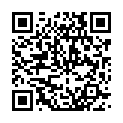 <愛スシ!!2皿目合同打ち上げ！>URL: https://twipla.jp/events/410500愛スシ!!準備会Web：https://layla-san.info/special/iceshi2nd/ Mail：iceshi.junbikai@gmail.com